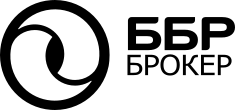 Договор 
на ведение индивидуального инвестиционного счета № ____________от «___» _______20___г.г. Санкт-Петербург                                                                             «___»___________ 202__ г.1. Общие положения1.1. Настоящий договор о брокерском обслуживании (далее – Договор) заключается между Клиентом с одной стороны и Обществом с ограниченной ответственностью «ББР БРОКЕР» (далее - Брокер) с другой стороны, совместно именуемые «Стороны».1.2. Брокер осуществляет свою деятельность на основании лицензий профессионального участника рынка ценных бумаг: на осуществление брокерской деятельности № 040-14140-100000 выдана Банком России без ограничения срока действия 14.07.2022;на осуществление дилерской деятельности № 040-14141-010000 выдана Банком России без ограничения срока действия 14.07.2022;на осуществление деятельности по управлению ценными бумагами № 040-14142-001000 выдана Банком России без ограничения срока действия 14.07.2022.1.3. Договор ИИС не является публичной офертой в смысле ст. 426 Гражданского кодекса Российской Федерации. Брокер вправе по своему усмотрению отказать в заключении Договора ИИС без объяснения причин такого отказа.1.4. Договор ИИС размещен на официальном Сайте Брокера, и является типовой формой договора на ведение индивидуального инвестиционного счета, утвержденной ООО «ББР Брокер». Приложения к Договору ИИС являются его неотъемлемой частью, их количество и содержание не являются окончательными и могут быть изменены и (или) дополнены Брокером в одностороннем порядке, предусмотренном Договором ИИС.1.5. Заключение Договора ИИС между Брокером и Клиентом осуществляется путем полного и безоговорочного присоединения Клиента к Договору ИИС (акцепта Договора ИИС) в соответствии со ст. 428 Гражданского кодекса Российской Федерации, и всех приложений к нему, в том числе Регламента оказания ООО «ББР БРОКЕР» брокерских услуг (далее - Регламент).Для присоединения к Договору ИИС Клиент предоставляет Брокеру Заявление о присоединении (Приложение № 1.1 к Регламенту), Анкету Клиента (Приложение № 3.1 к Регламенту), а также полный комплект надлежаще оформленных документов в соответствии с положениями Регламента. Договор ИИС считается заключенным между Сторонами с даты регистрации Брокером Заявления о присоединении и действует до даты его расторжения. Заявление о присоединении подписывается Клиентом собственноручной подписью и предоставляется Брокеру на бумажном носителе в одном оригинальном экземпляре по месту обслуживания получателей финансовых услуг или подается Брокеру в виде электронного документа, подписанного простой электронной подписью, посредством Личного кабинета.Заключение Договора ИИС (в том числе – дистанционное заключение в порядке, предусмотренном Регламентом) возможно только между Брокером и физическим лицом:гражданином Российской Федерации, достигшим 18 лет, обладающим полной дееспособностью;имеющим постоянную регистрацию на территории Российской Федерации;действующим лично, без участия представителя, не выступающим в гражданском обороте в качестве предпринимателя, не действующим к выгоде иного лица и не намеревающимся это делать, не имеющим третьих лиц - бенефициарных владельцев.1.6. Заключение Договора ИИС (прием на обслуживание, открытие Индивидуального инвестиционного счета) осуществляется только с Клиентом, который:успешно прошел идентификацию (подтверждение личности) в офисе Брокера; илиуспешно прошел идентификацию в Личном кабинете Брокера.1.7. Копия Заявления о присоединении к Договору ИИС, заверенная Брокером, выдается Клиенту по запросу.1.8. В случае Дистанционного заключения Договора ИИС служебные отметки на Заявлении о присоединении не заполняются. Информация о номере и дате заключенного Договора ИИС предоставляется Клиенту путем направления Уведомления о принятии Клиента на обслуживание на адрес электронной почты Клиента.1.9. Местом заключения Договора ИИС и исполнения обязательств по нему является место обслуживания получателей финансовых услуг.1.10. Содержание Договора ИИС и Регламента раскрывается без ограничений по запросам любых заинтересованных лиц.1.11. Все термины и определения, используемые в настоящем Договоре ИИС и приложениях к нему, применяются в значениях, установленных Регламентом.1.12. Клиент подтверждает, что он ознакомлен со всеми положениями Регламента, включая все приложения к нему.1.13. Положения Регламента распространяются на взаимоотношения между Клиентом и Брокером в части, не противоречащей Договору ИИС и законодательству Российской Федерации.1.14. Если Клиент заключает Договор ИИС при наличии у него договора на ведение индивидуального инвестиционного счета с другим профессиональным участником рынка ценных бумаг, Клиент обязуется прекратить такой договор с другим профессиональным участником рынка ценных бумаг не позднее одного месяца с даты заключения Договора ИИС, а также уведомить Брокера о таком прекращении в письменной форме не позднее 3 (трех) рабочих дней после даты прекращения. До момента получения Брокером указанного выше уведомления от Клиента, Брокер вводит мораторий на зачисление денежных средств на ИИС Клиента, исключая денежные средства, поступившие от другого профессионального участника рынка ценных бумаг в рамках передачи активов по договору ИИС.2. Предмет Договора ИИС2.1. Брокер обязан открыть Клиенту Индивидуальный инвестиционный счет (далее - ИИС) и вести во внутреннем учете обособленный учет денежных средств и ценных бумаг Клиента на ИИС обособлено от собственных денежных средств и ценных бумаг в порядке и на условиях, предусмотренных законодательством Российской Федерации.2.2. В рамках ведения ИИС Брокер обязуется по поручению Клиента от имени и за счет Клиента или от своего имени и за счет Клиента за вознаграждение на условиях и в порядке, предусмотренных Договором ИИС и Регламентом, совершать в интересах Клиента сделки купли-продажи ценных бумаг, валютных инструментов только на организованных торгах российского Организатора торгов, а также совершать иные необходимые для исполнения поручения Клиента действия, не запрещенные законодательством Российской Федерации.2.3. Денежные средства, ценные бумаги и требования по договорам, которые учтены на ИИС, могут быть использованы только для исполнения обязательств, возникших на основании Договора ИИС, или для обеспечения исполнения указанных обязательств.2.4. Брокер обязуется за вознаграждение оказывать Клиенту в порядке и на условиях, предусмотренных Регламентом, иные услуги, сопутствующие исполнению Сторонами обязательств по Договору ИИС.2.5. В рамках Договора ИИС не допускается зачисление/списание ценных бумаг, а также вывод денежных средств за исключением:случая исполнения обязательств по заключенным сделкам;случая прекращения Договора ИИС с переводом всех активов, учитываемых на ИИС Клиента (в т. ч. ценных бумаг Клиента) другому профессиональному участнику рынка ценных бумаг, с которым у Клиента заключен договор на ведение индивидуального инвестиционного счета;случая принятия денежных средств и ценных бумаг Клиента на ИИС от другого профессионального участника рынка ценных бумаг;вывода всех активов Клиента с ИИС в случае расторжения Договора ИИС.2.6. Клиент вправе зачислять на ИИС денежные средства только в рублях Российской Федерации в сумме, не превышающей 1 000 000 в течение каждого календарного года.2.7. Клиент обязан зачислять денежные средства на ИИС только со счетов, открытых на имя Клиента.2.8. Если Клиент зачислит на ИИС денежные средства, превышающие в совокупности 1 000 000 ₽, Брокер вправе вернуть излишне перечисленные денежные средства Клиента на банковский счет Клиента, или зачислить на Счет Клиента, открытый на имя Клиента в системе внутреннего учета Брокера по Договору о брокерском обслуживании.2.9. Клиент вправе потребовать возврата всех учтенных на его ИИС Активов или их передачи другому профессиональному участнику рынка ценных бумаг, с которым заключен договор на ведение индивидуального инвестиционного счета. Частичный вывод денежных средств с ИИС не допускается.Факт приёма к исполнению Брокером поручения на возврат (перевод) учтённых на ИИС Активов признаётся Брокером основанием для расторжения Договора ИИС по инициативе Клиента в соответствии с Разделом 5 Договора ИИС.2.10. Брокер уведомляет налоговые органы по месту своего нахождения об открытии/закрытии Индивидуального инвестиционного счета Клиенту в соответствии с законодательством Российской Федерации.2.11. В случае заключения нового договора на ведение индивидуального инвестиционного счета с другим профессиональным участником рынка ценных бумаг Клиент обязан предоставить Брокеру оригинал уведомления об отказе (расторжении) от Договора и оригинал нового договора на ведение индивидуального инвестиционного счета не позднее рабочего дня, следующего за днем заключения такого нового договора.2.12. Иные права и обязанности Сторон, порядок взаимодействия Сторон при оказании услуг, предусмотренных Договором ИИС, определяются Регламентом.3. Порядок расчётов3.1. За оказание услуг по Договору Клиент уплачивает Брокеру вознаграждение.3.2. Клиент обязуется оплачивать Брокеру вознаграждение за оказание услуг, предусмотренных Договором, в размере и порядке, предусмотренном Регламентом, а также возмещать расходы, связанные с оказанием услуг Клиенту, в порядке, предусмотренном Регламентом.4. Ответственность сторон и урегулирование споров4.1. Ответственность Сторон определяется в соответствии с Регламентом.4.2. Все споры и разногласия, возникающие между Сторонами в процессе исполнения прав и обязанностей по Договору или в связи с ним, в том числе касающиеся его исполнения, нарушения, прекращения или недействительности, Стороны стараются разрешить путем переговоров.4.3. Если возникший спор между Сторонами не удается разрешить путем переговоров, такой спор подлежит разрешению в судебном порядке в соответствии с Регламентом.5. Расторжение Договора ИИС5.1. Клиент и Брокер имеют право в любой момент отказаться от исполнения заключенного Договора ИИС в одностороннем порядке и расторгнуть его по собственной инициативе в порядке, установленном Регламентом и Договором.6. Заключительные положения6.1. Договор ИИС заключен на неопределенный срок.6.2. Приложением к Договору ИИС является Регламент оказания ООО «ББР БРОКЕР» брокерских услуг.6.3. Реквизиты БрокераООО «ББР БРОКЕР»ОГРН 1207800176836ИНН 7840094769Место обслуживания получателей финансовых услуг: 191186, Санкт-Петербург, ул. Большая Морская, дом 14, литера А, помещение 33-НТелефон: +7 (812) 372-77-07Информация о Брокере и его деятельности размещена на сайте Брокера: www.bbrbroker.ru Утверждено Приказом Генерального директора ООО «ББР БРОКЕР» №  72 от «30» декабря 2022 годавступает в силу с 16.01.2023